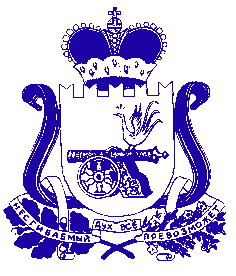 АДМИНИСТРАЦИЯПРУДКОВСКОГО СЕЛЬСКОГО ПОСЕЛЕНИЯПОЧИНКОВСКОГО РАЙОНА СМОЛЕНСКОЙ ОБЛАСТИП О С Т А Н О В Л Е Н И Еот  28 февраля  2022 года                                                                                        № 12  В соответствии с письмом заместителя Министра цифрового развития, связи и массовых коммуникаций Российской Федерации О.Ю. Качанова от 17.05.2021 № ОК-П13-070-18044, распоряжением Администрации Смоленской области от 08.07.2021 № 1298-р/адм «Об утверждении перечня массовых социально значимых государственных и муниципальных услуг, подлежащих переводу в электронный формат на территории Смоленской области»:  	Администрация Прудковского сельского поселения Починковского района Смоленской области  п о с т а н о в л я е т:	1.Внести в Административный регламент  предоставления Администрацией Прудковского  сельского поселения Починковского района Смоленской области муниципальной услуги «Присвоение адресов объектам недвижимого имущества, находящимся в границах населенных пунктов поселения», утвержденный постановлением Администрации Прудковского сельского поселения Починковского района Смоленской области от 26.12.2013г. № 50 (в редакции постановлений Администрации Прудковского  сельского поселения Починковского района Смоленской области от 26.04.2016г. № 23, от 05.03.2018г. № 5, от №43 от 12.10.2020г.) следующие изменения:     1) подпункт 3 пункта 1.3.2 подраздела 1.3 «Требования к порядку информирования о предоставлении муниципальной услуги»  изложить в следующей редакции:«4) в федеральной государственной информационной системе «Единый портал государственных и муниципальных услуг (функций) (далее – Единый портал) (электронный адрес:  http://www.gosuslugi.ru).»;                                                                                                                                                                                                               2) подраздел 2.3. «Результат предоставления муниципальной услуги» дополнить пунктом 2.3.8. следующего содержания:	«2.3.8) Результат может быть направлен заявителю в форме электронного документа с использованием Единого портала.»;                                                                              3) подраздел 2.6.  «Исчерпывающий перечень документов, необходимых в соответствии с законодательными или иными нормативными  правовыми актами для предоставления муниципальной услуги, подлежащих представлению заявителем» дополнить пунктом 2.6.5. следующего содержания: «2.6.5 Заявление и документы могут быть поданы в форме электронных документов с использованием Единого портала. Заявление и документы, предоставляемые в уполномоченный орган в форме электронных документов, подписываются электронной подписью заявителя либо представителя заявителя, вид которой определяется в соответствии с частью 2 статьи 21.1 Федерального закона "Об организации предоставления государственных и муниципальных услуг".При предоставлении заявления представителем заявителя в форме электронного документа к такому заявлению прилагается надлежащим образом оформленная доверенность в форме электронного документа, подписанного лицом, выдавшим (подписавшим) доверенность, с использованием усиленной квалифицированной электронной подписи (в случае, если представитель заявителя действует на основании доверенности).»;4) данный регламент дополнить подразделом 6. «Иные требования, в том числе учитывающие особенности предоставления муниципальной услуги в многофункциональных центрах предоставления государственных и муниципальных услуг и особенности предоставления муниципальной услуги в электронной форме»  следующего содержания:«1) Муниципальная услуга в МФЦ не предоставляется.2) Обеспечение возможности получения заявителями информации и обеспечение доступа заявителей к сведениям о муниципальной услуге, размещаемым на Едином портале.3) Обеспечение доступа заявителей к форме заявления и заполнения ее в электронном виде с использованием Единого портала.4) Обеспечение возможности для заявителей в целях получения муниципальной услуги представлять документы (сведения), необходимые для ее предоставления, в электронном виде с использованием Единого портала.5) Обеспечение возможности для заявителей осуществлять с использованием Единого портала мониторинг хода предоставления муниципальной услуги.6) Обеспечение возможности для заявителей получения результата муниципальной услуги в электронном виде с использованием Единого портала.7) Средства электронной подписи, применяемые при предоставлении муниципальной услуги в электронном виде, должны быть сертифицированы в соответствии с федеральным законодательством.8) Рассмотрение заявления, полученного в электронной форме, осуществляется в том же порядке, что и рассмотрение заявлений, полученных лично от заявителей.»       2. Разместить настоящее постановление на официальном сайте Администрации Прудковского сельского поселения Починковского района Смоленской области в информационно-телекоммуникационной сети «Интернет».Глава муниципального образования Прудковского сельского поселения Починковского района Смоленской области		                 Н.П. Иванченко             О внесении   изменений  в   постановление      Администрации Прудковского  сельского поселения      Починковского         района Смоленской области от 26.12.2013 г. № 50 об     утверждении      Административного регламента предоставления муниципальной услуги «Присвоение адресов объектам недвижимого имущества, находящимся в границах населённых пунктов поселения»